218i0218i0Year 1Year 2Year 3Year 4Year 5Year 6National CurriculumNational CurriculumTo use a rage of materials creatively to design and make productsTo use drawing, painting and sculpture to develop and share their ideas, experiences and imagination To develop a wide range of art and design techniques in using colour, pattern, texture, line, shapes , form and spaceAbout the work of a range of artists, craft makers and designers, describing the differences and similarities between different practises and disciplines, and making links to their own work. To use a rage of materials creatively to design and make productsTo use drawing, painting and sculpture to develop and share their ideas, experiences and imagination To develop a wide range of art and design techniques in using colour, pattern, texture, line, shapes , form and spaceAbout the work of a range of artists, craft makers and designers, describing the differences and similarities between different practises and disciplines, and making links to their own work. To create sketch books to record their observations and use them to review and revisit ideasTo improve their mastery of art and design techniques, including drawing, painting and sculpture with a range of materials (for example, pencil, charcoal, paint, clay) About great artists, architects and designers in history.To create sketch books to record their observations and use them to review and revisit ideasTo improve their mastery of art and design techniques, including drawing, painting and sculpture with a range of materials (for example, pencil, charcoal, paint, clay) About great artists, architects and designers in history.To create sketch books to record their observations and use them to review and revisit ideasTo improve their mastery of art and design techniques, including drawing, painting and sculpture with a range of materials (for example, pencil, charcoal, paint, clay) About great artists, architects and designers in history.To create sketch books to record their observations and use them to review and revisit ideasTo improve their mastery of art and design techniques, including drawing, painting and sculpture with a range of materials (for example, pencil, charcoal, paint, clay) About great artists, architects and designers in history.Exploring and Developing IdeasExploring and Developing IdeasRecord and explore ideas from first hand observationsAsk and answer questions about the starting points for their workDevelop their ideas- try things out, change their mindsExplore the work of artists, crafts people and designers from different times and cultures for differences and similaritiesRecord and explore ideas from first hand observationsAsk and answer questions about the starting points for their workDevelop their ideas- try things out, change their mindsExplore the work of artists, crafts people and designers from different times and cultures for differences and similaritiesSelect and record from first from first hand observation, experience and imagination, and explore ideas for different purposes. Question and make thoughtful observations about starting pints and select ideas to use in their work. Explore the roles and purposes of artists, craftspeople and designers working in different times and culturesSelect and record from first from first hand observation, experience and imagination, and explore ideas for different purposes. Question and make thoughtful observations about starting pints and select ideas to use in their work. Explore the roles and purposes of artists, craftspeople and designers working in different times and culturesWork from a variety of sources including observation, photographs and digital images. Work in a sustained and independent way to create a detailed drawing. Develop close observation skills using a variety of viewfinders. Use a journal to collect and develop ideas. Identify artists who have worked in a similar way to their own work .Work from a variety of sources including observation, photographs and digital images. Work in a sustained and independent way to create a detailed drawing. Develop close observation skills using a variety of viewfinders. Use a journal to collect and develop ideas. Identify artists who have worked in a similar way to their own work .DrawingSketch booksExperiment with pencils, rubbers, crayons, felt tips, chalkControl the types of marks made with the range of media.Experiment with pencils, rubbers, pastels, charcoal, ballpointsControl the types of marks made with the range of media.Use sketchbooks to generate ideas and observations and to express thoughts.  Making records of experiments with various media.Use sketchbooks for planning and refining ideas.Record ideas for materials and compositionDevelop skill and technique using various media in sketchbooks.Work collaboratively to explore ideas for meeting a design briefDevelop and discuss ideas through sketches.Enhance knowledge of skill and technique using various medial in sketchbooks.Develop and discuss ideas through sketches. Make personal investigations of interest and record observations in sketchbooks. Record experiments with various media and try out techniques and process in sketch books before applying them .DrawingLines and MarksName and draw a variety of lines including straight, curved and wavy.Name and draw a variety of lines including straight, curved, wavy, spirals, continuous linesExperiment with different grades of pencils.Know the relationship between shading codes on pencils and the marks they produce.Begin to experiment with using ‘wet media’ e.g. ink/watercolour pencilsDraw lines using ‘negative space’ e.g. with a rubberDrawingForm and ShapeObserve and draw basic shapes from observationsKnow how shapes can be joined together to create an image.Begin to have an awareness of 3D shapesUse shading to show an awareness of objects having a third dimension.Use shading more effectively to show the shape of an object.Use different techniques to show the different forms and shapes of objects.DrawingToneKnow the difference between light and dark colours.Know how to use a pencil to create lighter and darker lines.Use shading to show an object and its shadowApply tone in a simple way (adding pressure to a pencil)Apply tone using techniques such as cross hatching/dotsExplore colour mixing and blending techniques with coloured pencils.Draw upon the range of skills learnt to select the most appropriate technique needed.DrawingTexture/PerspectiveDraw on a variety of surfaces with a range of textures using different mediaDraw on different surfaces with a range of media and discuss the similarities and differences in textures. Apply a simple use of pattern and texture in drawing. Create textures using a wide range of drawing implements. Begin to show an awareness of composition, scale and proportion in their paintings e.g. Foreground, middle ground, back ground.Begin to use simple perspective in their work using a single focal point and the horizon. Key Artists/ FocusKey Artists/ FocusVan Gogh (pencils and crayons)Durer (pencil)Picasso (chalk)Sargent (charcoal)Moore (pencil)Cross hatching etc Lowry (chalk)Key Sticky Vocabulary Key Sticky Vocabulary Marks LineCurvedWavy Light Dark StraightCurvedWavySpiralsContinuous lines Lighter Darker Recap Y2 vocab.ShadowTone PatternTexture ShadowTone PatternTexture ShadingShading codes Media Blending Composition ScaleProportion ForegroundMiddle groundBack ground.Recap Y5 vocabPerspective Focal point HorizonPaintingGeneralKnow which size brush to use to create different sized piecesWork on different scales. Use different sizes and types of brushes to create different effectsLearn More, Remember More ART DAY Revisit Year 1 Painting SkillsChoose the most suitable brush for the job.Work on a range of scales thin brush on small picture.Learn More, Remember MoreART DAYRevisit Year 3 Painting SkillsDevelop a painting from a drawing. Carry out preliminary studies, trying out different medial and materials and mixing appropriate colours. Create imaginative work from a variety of sources .g observational drawing, themes, poetry, music.Learn More, Remember MoreART DAYRevisit Year 5 Painting SkillsPaintingColour Identify primary colours and mix these to create secondary coloursCan mix primary shades and tones.Match colours to artefacts and objects they are painting.Learn More, Remember More ART DAY Revisit Year 1 Painting SkillsKnow which primary colours make secondary colours and begin to experiment making different shades of these colours. Use more specific colour language to describe tints and shades. Mix and use tints and shade (primary and secondary)Learn More, Remember MoreART DAYRevisit Year 3 Painting SkillsExperiment with using different colours to create different moods and effects. (E.g. atmosphere, lighting, temperature etc.)Be able to identify and work with complementary and contrasting colours.Learn More, Remember MoreART DAYRevisit Year 5 Painting SkillsPaintingTextureUse a variety of different tools to apply paint; brushes, hands, drippingUse techniques such as layering , mixing media or scrapping through. Create textured paint by adding things like sand.Learn More, Remember More ART DAY Revisit Year 1 Painting SkillsExperiment with creating colour washes and thickened paint to create textural effects.Learn More, Remember MoreART DAYRevisit Year 3 Painting SkillsChoose an appropriate paint e.g. oils vs watercolours.Learn More, Remember MoreART DAYRevisit Year 5 Painting SkillsKey Artists/FocusKey Artists/FocusKlee Monet – water colourO’Keefe Van Gogh (starry night)Kandinsky – expressionism Matisse (Open window)Key Sticky Vocabulary Key Sticky Vocabulary Primary coloursSecondary colours Layering Media Primary coloursSecondary colours Layering MediaRecap Y2 vocabShade Tones Texture Shade Tones TextureRecap Y4 vocab Mood EffectAtmosphere Lighting ComplementaryContrasting Mood EffectAtmosphere Lighting ComplementaryContrastingPrintingPrintingLearn More, Remember More ART DAY Introduction to Printing SkillsPrint with a range of hard and soft materials. E.g. corks, pen barrels, sponge Make rubbings to collect textures and patterns.Make simple marks on rollers and printing palettes.Roll printing ink over found objects to create patterns. E.g. plastic, mesh, stencilsBuild repeating patterns and recognise pattern in the environmentCreate simple printing blocks with press print.Learn More, Remember More ART DAY Revisit Year 2 Printing SkillsCreate printing blocks using a relief or impressed method.Create repeating patterns.Print with two colour overlaysLearn More, Remember More ART DAY Revisit Year 4 Printing SkillsCreate printing block by simplifying an initial journal idea.Use relief or impressed methodCreate prints with three overlaysWork into prints with a range of media e.g. pens, colour pens, paints, needle and thread.Key Artists/ FocusKey Artists/ FocusNo specific artists – various seasons inspired artwork to be explored and used to inspire Lucy ArnoldWaholWilliam Morris – layered printingNo specific artists – various Mayan inspired artwork to be explored and used to inspire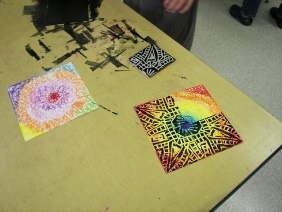 Banksy – street artKey Sticky Vocabulary Key Sticky Vocabulary Materials Print Repeating Materials Print RepeatingTextures Materials Print RepeatingTextures Recap Y3 vocabImpressReliefOverlay  Recap Y3 vocabImpressReliefOverlay  Recap Y3 vocabImpressReliefOverlay  SculptureSculptureLearn More, Remember MoreART DAYIntroduction to SculptureManipulate malleable materials in a variety of ways including rolling and kneading.Explore sculpture with a range of malleable mediaManipulate malleable material for a purpose (e.g. tile/pot)Understand the basic care of materials and tools.Experiment with constructing and joining recycled, naturals and manmade materials.Use simple 2Dshapres to create a 3D form.Change the surface of a malleable material e.g. build a textured tile.Learn More, Remember MoreART DAYRecap Year 2 Sculpture skills.Plan, design and make models from observations or imagination. Join clay adequately,Create surface patterns and textures in a malleable material.Learn More, Remember MoreART DAYRecap Year 4 Sculpture skills.Shape, form, model and construct from observation or imagination.Used recycled, natural and manmade materials to create sculptures.Plan a sculpture through drawing and other preparatory work.Develop skills in using class including slabs, coils, slips etc.Produce intricate patterns and textures in malleable media.Key Artists/ FocusKey Artists/ FocusSalt dough – Christmas decoration Clay – African animals Clay – Egyptian canopic slabsModroc – Roman pottery Paper mache – Mayan Masks Clay – Ancient Greek pottery Key Sticky Vocabulary Key Sticky Vocabulary PushPullSmooth Join Shape PushPullSmooth Join Shape Manipulate Malleable PushPullSmooth Join Shape Manipulate MalleableAdjoinTexture Join Manipulate MalleableAdjoinTextureJoin Manipulate MalleableAdjoinTextureForm Construct Manipulate MalleableAdjoinTextureForm ConstructCollageCollageCreate images from a variety of media. E.g. photocopies, material, fabric, crepe paper, magazine etc.Arrange and glue materials to different backgrounds.Sort and group materials for different purposes e.g. colour textureFold, crumple tear and overlap papers.Work on different scalesCollect, sort, name, match colour appropriate for an image.Create and arrange shapes appropriatelyLearn More, Remember MoreART DAYRecap Year 1 collage objectivesExperiment with a range of collage techniques such as tearing, overlapping and layering to create images and represent textures.Use collage as a means of collecting ideas and information and building a visual vocabularyLearn More, Remember MoreART DAYRecap Year 3 Collage skills.Add collage to a painted, printed or drawn backgroundUse a range of media to create collagesUse different techniques, colours and textures etc. when designing and making pieces of work.Use collage as a means of extending work from an initial idea.Learn More, Remember MoreART DAYRecap Year 5 Collage skills.Key Artists/ FocusKey Artists/ FocusKey Sticky Vocabulary Key Sticky Vocabulary Crumple Rip Fold Overlap Materials Sort Crumple Rip Fold Overlap Materials Scale Texture Crumple Rip Fold Overlap Materials Scale TextureCrumple Rip Fold Overlap Materials Scale TextureRecap Y4LayeringEffect Recap Y4LayeringEffectEvaluating and Developing WorkEvaluating and Developing WorkRecognise and describe key features of their own and the work of othersDescribe what they think about the work of othersExpress clear preferences and give some reasons for these using some basic language of artReflect on preferences about their work in order to improve itDiscuss art using a n increasingly sophisticated use of languageUse their own and others’ opinions of their work to identify how to improveBuild a more complex vocabulary when discussing artAnalyse and reflect on their progress taking account of intention and opinionsDevelop a greater understanding of vocabulary when discussing work.Give reasoned evaluations of both their own and others’ work which takes account of the starting points, intention and context behind the work.Use the language of art with greater sophistication to discuss art.Aut 1Aut 2Spr 1Spr 2Sum 1Sum 2Year 1Painting: Klee(maths link – shape)Sculpture: Salt dough Christmas decoration Drawing: Van Gogh Flowers (science link) Collage: Printing: String printing on cardboard (Science link – seasons/ seaside)Year 2Drawing: Durer Animals(science link)Painting: Monet(Geography link – Bridgewater Canal)Collage:Sculpture: African animals Printing: Lucy Arnold(science and maths link – insects and symmetry) Year 3Drawing: Picasso Self portraits Printing: Wahol Three colours Painting: O’KeeffeSculpture: Cartouche (History link – Egyptians) CollageYear 4Drawing (charcoal): Sargent Self portraits Printing: Morris Layers multi-coloured printing on material (could be sewn together to create one whole class piece) Collage:Painting: Van Gogh (starry night) Sculpture: Modroc(History link – Roman pottery) Year 5Printing: Layered printing on other mediaSculpture: Papermache – Masks(history links Mayan masks)Collage:Drawing: MoorePainting: Kandinsky expressionism Year 6Collage: Sculpture: Clay (History link – ancient Greek pottery)Painting: Matisse (French link – painting from a French window)Drawing: Lowry Printing: Various textures to create a background for Banksy inspired image 